Youngabout International Film Festival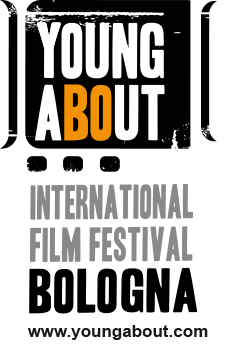 XI edizione Bologna,  21 - 25 marzo 2017Bologna, March 21 – 25  2017Open Call 2017: submit your filmAbbiamo il piacere di comunicarvi che è ora aperta la Call for Entries per la 11ª edizione di Youngabout International Film Festival  (21-25 marzo 2017, Bologna)
Fino al 10 gennaio 2017 sarà possibile iscrivere i cortometraggi per partecipare alla prossima edizione del Festival.We are pleased to inform you that it’s now open the Call for Entries for the 11th edition of Youngabout International Film Festival that will take place from March, 18th to 25th 2017, Bologna.
It’s possible to enter the call and sign up the film until January 10th, 2017.
Follow us on social network: facebook, instagramMODALITA’ ISCRIZIONEIscrivete il vostro film compilando il modulo che troverete nel sito: www.youngabout.com
Inviare on line il vostro film alla piattaforma Click for festival o un DVD (sottotitolato in inglese o francese) a:Servizio Cultura e Sport, Quartiere Santo Stefano, vicolo Bolognetti 2, 40125 Bologna, Italia, attn: Maria Teresa Garuti, Patrizia Ballocchi - Youngabout Film FestCHIUSURA ISCRIZIONI: 10 Gennaio 2017  Per maggiori informazioni youngabout@libero.it o telefonando allo 0039 333 3693539BANDOCall for entriesYoungabout International Film Festival, giunto all’undicesima edizione, è un luogo fertile per contaminazioni, nuove idee, sperimentazioni, aperto ad un pubblico di tutte le età, con uno sguardo privilegiato dedicato all’adolescenza. Il festival è indipendente ed è organizzato dall’Associazione “Gli anni in tasca, il cinema e i ragazzi”, in collaborazione con il Quartiere Santo Stefano, Flashvideo.it del Progetto Giovani del Comune di Bologna, le Istituzioni locali e nazionali ed è membro ECFA (European Children’s Film Association)Youngabout International Film Festival, now in its eleventh edition, is a fertile ground for contamination, new ideas, and experimentation open to people of all ages, with a more concentrated look at adolescence.  Youngabout is an independent film festival organized by “Gli anni in tasca, the cinema and the youth” Cultural association, in collaboration with the Quartiere Santo Stefano, Flashvideo.it of the Bologna Municipality's Youth Project,  local and national entities. The festival is a member of the European Children’s Film Association (ECFA). Dove e quando:Youngabout International Film Festival sarà organizzato a Bologna, Italiadal 21 al 25 marzo 2017When and where:Youngabout International Film Festival will be held in Bologna, Italy, March 21 - 25, 2017Una selezione internazionale di film capaci di narrare la complessa bellezza e le contraddizioni del nostro mondo.CORTOMETRAGGICortometraggi di fiction e d’animazione – Ultima data per la consegna: 10 gennaio 2017Possono partecipare al concorso film di ogni genere (fiction, animazione, documentario)  prodotti con ogni supporto,  realizzati a partire dal 2015 Selezione: Per la selezione è necessario prendere visione del regolamento, compilare l’entry form e inviarlo, entro e non oltre il 10 gennaio 2017, accompagnato da tutti i materiali richiesti per la selezione, a Servizio Cultura e Sport, Quartiere Santo Stefano, vicolo Bolognetti 2, 40125 Bologna, Italia, attn: Maria Teresa Garuti, Patrizia Ballocchi - Youngabout Film FestIn alternativa le opere potranno essere inviate tramite la piattaforma  di iscrizione onlineClick for festival● Durata: La durata dei film non deve essere superiore a 12’ ●  Formato: Per la proiezione è richiesta la copia  in DVD di ottima qualità ● Materiale pubblicitario (cartoline, press book, poster) ● Immagini ad alta qualità del film ● La biografia, filmografia e un’immagine JPG del regista● I film devono essere (preferibilmente) sottotitolati in inglese  Giuria: Una giuria internazionale di ragazze e ragazzi assegnerà un premio di 200 euro ai cortometraggi vincitori nelle diverse categorieUna giuria composta da docenti e da esperti del settore cinematografico e televisivo assegnerà una Targa ai cortometraggi prescelti (Riconoscimento all’opera, di ogni sezione del concorso, che meglio evidenzia la creatività e la capacità innovativa  dell’autore) Il giudizio delle due Giurie è insindacabile.IL CONCORSO DEI CORTOMETRAGGI SI DIVIDE IN TRE SEZIONI: - SCOLASTICA rivolta a cortometraggi realizzati nelle scuole- ESORDIENTI rivolta a cortometraggi realizzati da giovani filmakers che abbiano compiuto 13 anni e non superato 30- PROFESSIONALE rivolta a cortometraggi realizzati da professionisti*Si chiede alle scuole di essere presenti, con spese a loro carico, alle giornate di proiezione e di premiazione con il gruppo classe che ha partecipato alla realizzazione dei cortometraggi selezionati, rappresentando il festival un’occasione unica per favorire la relazione e lo scambio tra i giovani.Il festival può essere meta di una bella  gita scolastica per cinefili e appassionatiSe desiderate  organizzare gite scolastiche che prevedano una tappa da noi, oltre alla visione dei film in programma, possiamo proporre un laboratorio per i vostri  studenti e visite guidate alla città di Bologna e ai suoi Musei.TEMAL’edizione 2017 propone i seguenti temi:1) In viaggio2) Tra riservatezza ed esibizionismo…3)  Amiche / Amici4) In famiglia5) Raccontarsi6) Io e la naturaTHEMESThe 2017 edition includes the following themes: The Journey Between confidentiality and exhibitionism ..., Girl Friends / FriendsFamily My AutobiographyMe and the natureShort Film Competition for young people, 13-30 years old  All short movies must be submitted within the deadline of 10 / 1 / 2017.   Rules and regulations All types of movies may participate in the competition (fiction, animation, documentary) and products with every type of media support, created since 2015.  For the selection two DVDs are required. Shipping costs of the necessary material for pre-selection must be paid by the participants. You can submit your short movie through the platform “Click for Festival”.●  Format: the films  will be screened in DVD ●  Dialogue list ●  Publicity materials ( press book, poster) ● High quality stills of the film● A biography, filmography and photo of the director ● All films must be subtitled in English.  Youngabout Film Fest is free to use the publicity materials and the trailer for promotional reasons.  Jury: An international jury of boys and girls will award a prize to the winning short film in each category. A jury made up of teachers and experts in the cinema and television fields will award a Plaque to selected short films (Recognition of the film in each section of the competition that best demonstrates the creativity and innovative capacity of the author).    THE COMPETITION IS DIVIDED INTO THREE SECTIONS: - SCHOLASTIC: for short films created in a school setting: eighth grade (last year of middle school/junior high), and high school-BEGINNERS: for short films created by young filmmakers between the ages of 13 and 30- PROFESSIONAL: for short films created by professionals *Schools are kindly requested to be present, at their expense, on the day of film screenings and awards with the class that participated in the creation of the short films selected, in order to create an opportunity during the festival for teachers and young adults to relate to one another and exchange ideas.  The festival can also be an opportunity for a field trip for cinema lovers.If you want to organize field trips with your class which include our program, besides the viewing of films on schedule, we can offer a laboratory for your students as well as guided tours of Bologna and its museums. Please let us know as soon as you can. Viene concessa la possibilità di inviare opere a tema libero, ma in fase di selezione, a parità di merito, verranno privilegiate quelle ispirate ai temi su indicati It is also possible to submit works not related to one of these themes, but, during the selection phase, after merit, those that are inspired by the themes listed above will have an advantage.Per accettazioneTo accept:Data:Date:Nome e Cognome:First and Last Name:Attenzione:Inviare entro il 10 Gennaio 2017 all’ attenzione di Maria Teresa Garuti e Patrizia Ballocchi, Ufficio cultura del Quartiere Santo Stefano, vicolo Bolognetti 2, 40125   Bologna, Italia, specificando: Youngabout Film Festival  Please submit non later then January 10, 2017 Send to: Servizio Cultura e Sport, Quartiere Santo Stefano, vicolo Bolognetti 2, 40125 Bologna, Italia, attn: Maria Teresa Garuti, Patrizia Ballocchi - Youngabout Film FestYoungabout International Film FestivalXI edizioneBologna, 21 – 25  marzo 2017Bologna March 21 - 25   2017Modulo da compilare - APPLICATION FORM Allegare anche alla copia del film  (Si prega di scrivere in stampatello)  Attach this form to the copy of the  film (Please use capital letters)* Campi obbligatori/ Required fieldsTitolo del film: Title of the film * ______________________________________________________________Categoria (Category): *   Fiction   Documentario   Documentary   Animazione   AnimationSezioni: *   Scolastica - Scholastic    Esordienti - Beginners   Professionisti - ProfessionalDurata (Length)): *_______________________________________________________________Anno di produzione (Year of production): *________________________________________________________________________________________________________________________________________________Sinossi (breve riassunto dell’opera) (Synopsis in English):*________________________________________________________________________________________________________________________________________________________________________________________________________________________________________________________________________________________________________________________________________________________________________Dialoghi/Dialogue:  Si     No________________________________________________________________________________________________________________________________________________Produzione* (Production) : ________________________________________________________________________________________________________________________________________________Distribuzione* (Distribution): ________________________________________________________________________________________________________________________________________________Regista (Director)*Nome e Cognome (Name, Surname): ________________________________________________________________________________________________________________________________________________Data di nascita/Date of Birth: (Campo obbligatorio per la sezione Amatoriale) * (This must be filled in for Beginners). ________________________________________________________________________________________________________________________________________________Indirizzo (Address) *________________________________________________________Via/Street________________________________________________________________Cap/zip:_________________________________________________________________Città/City________________________________________________________________Nazione/Nation:____________________________________________________________E-mail:* _________________________________________________________________Telefono (Telephone):_ _____________________________________________________Cellulare * (Mobile)________________________________________________________Breve biografia del regista: (Director’s biography)*(allegare fotografia, solo file jpg*) (add photograph)* ___________________________________________________________________________________________________________________________________________________________________________________________________________________________________________________________________________________________________________________________Filmografia essenziale (titolo, genere, anno) Essentials of the film (title, genre, year): ________________________________________________________________________________________________________________________________________________________________________________________________________________________________________________________________________________________________Sceneggiatura (Screenplay Writer)*: ________________________________________________________________________________________________________________________________________________Direttore della fotografia: (Director of Photography)*:Nome e Cognome (Name): ________________________________________________________________________________________________________________________________________________Montaggio: (Film Editor)*:Nome e Cognome (Name, Surname): ________________________________________________________________________________________________________________________________________________Musica (Music composer)*: Nome e Cognome (Name, Surname)__________________________________________Interpreti (Cast) Attori, Attrici (Actors, Actresses): ________________________________________________________________________________________________________________________________________________________________________________________________________________________________________________________________________________________________________________________________________________________________________________________________________________________________________________Scuola (riservato alla sezione delle Scuole) School (for the scholastic sections)Nome dell’Istituto/Name of the institute*________________________________________________________________________________________________________________________________________________Nome dell’insegnante di riferimento/Name of teacher: /Name of the institute:_________________________________________________________________ Classe/Class:*____________________________________________________________Indirizzo/Address:*________________________________________________________________________Città/City: * __________________________________   cap/zip. ____________________Telefono/Telephone________________________________________________________ Allegare anche :*   La lista dei dialoghi - dialogue list *   Immagini di alta qualità - high quality stills of the film *   Trailer del film *   Materiale pubblicitario (cartoline, pressbook, poster) ( publicity materials, press book,    poster)Invia questo modulo compilato e una copia DVD del tuo film a: - Please send one DVD’s screener to:Servizio Cultura e Sport, Quartiere Santo Stefano, alla cortese attenzione di (in care of)  Maria Teresa Garuti e Patrizia BallocchiFor Youngabout Film FestivalVicolo Bolognetti 240125 Bologna,  ItaliaConsento all’utilizzo dei miei dati personali per ogni finalità connessa al concorso. Le informazioni custodite nell’archivio elettronico verranno utilizzate al solo scopo di inviare materiale informativo. In conformità alla legge 196/03 sulla tutela dei dati personali. I agree to the use of my personal data for any reason connected with the competition.  The information kept in the electronic archive will be used only to send informative material.  In appliance of the law 196/03 on the usage of personal data.Data/Date: __________________	                                                                                          Firma/Signature                                                                                                    _____________________________